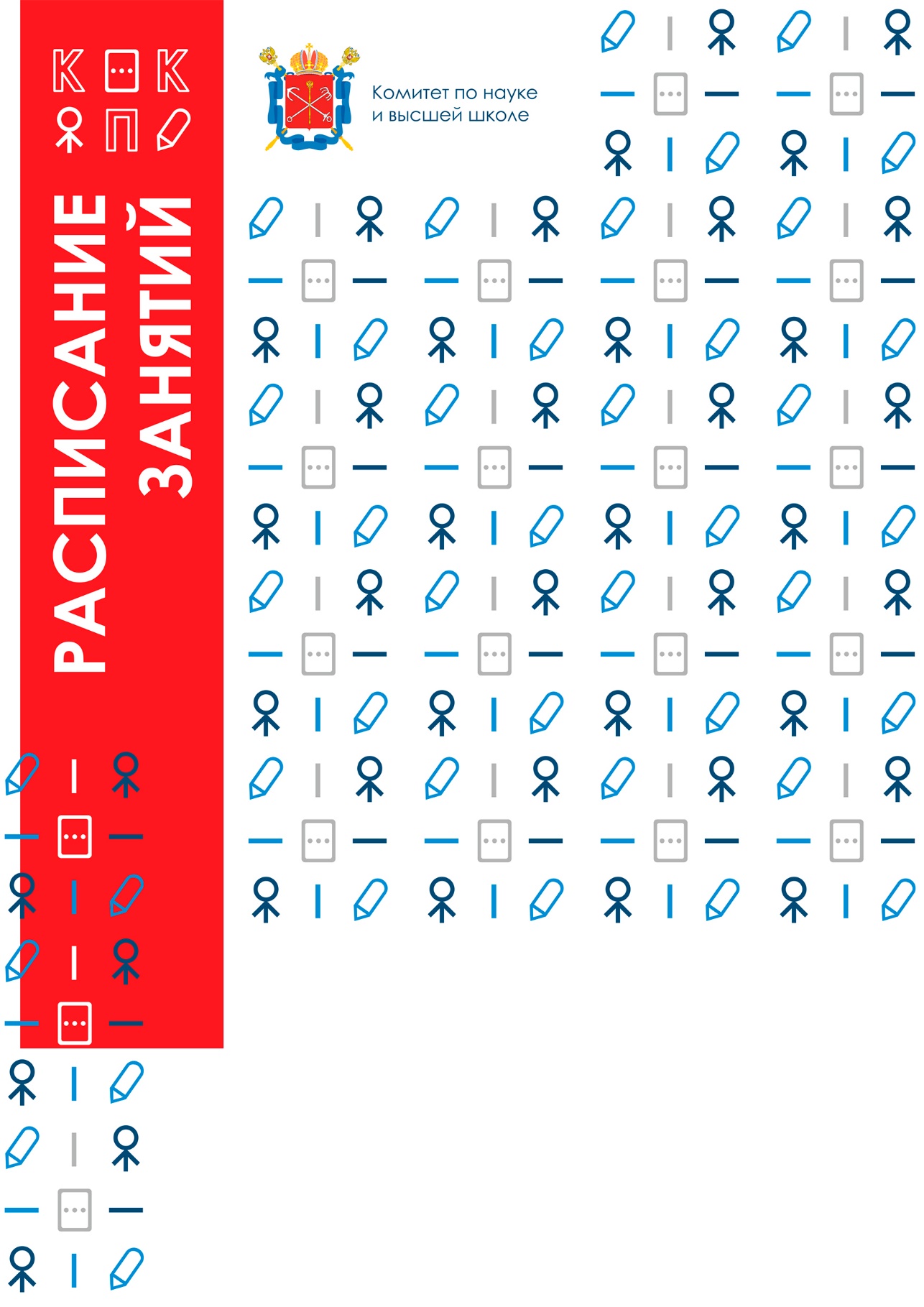 ДатаТемаВремяФормаПреподавательМесто проведения04.06ПонедельникГосударственные меры и приоритеты по регулированию профилактики/противодействия экстремизму и содействию общественному согласию10.00 – 11.30ЛекцияГорюнов П.Ю.канд. социол. наукУл. Рубинштейна 15/17Ауд. № 104.06ПонедельникГосударственные меры и приоритеты по регулированию профилактики/противодействия экстремизму и содействию общественному согласию11.45 – 13.15ЛекцияГорюнов П.Ю.канд. социол. наукУл. Рубинштейна 15/17Ауд. № 104.06ПонедельникИнформационное пространство сети Интернет в системе влияния на межкультурное воспитание и распространение экстремизма14.00 – 15.30ЛекцияГорюнов П.Ю.канд. социол. наукУл. Рубинштейна 15/17Ауд. № 104.06ПонедельникТренинг «Мониторинг и коррекция информационной активности»15.45 – 17.15ТренингГорюнов П.Ю.канд. социол. наукУл. Рубинштейна 15/17Ауд. № 106.06СредаМежнациональные отношения и этническая идентичность10.00 – 11.30ЛекцияРумянцева П.В.канд. психол. наукУл. Рубинштейна 15/17Ауд. № 106.06СредаВопросы теории и практики межкультурной коммуникации и аккультурации. Психологический анализ11.45 – 13.15ЛекцияРумянцева П.В.канд. психол. наукУл. Рубинштейна 15/17Ауд. № 106.06СредаЭтническая идентичность как внутриличностный фактор, опосредующий межнациональные отношения14.00 – 15.30СеминарРумянцева П.В.канд. психол. наук.Ул. Рубинштейна 15/17Ауд. № 106.06СредаПсихология межкультурной коммуникации, аккультурации и адаптации мигрантов15.45 – 17.15ТренингРумянцева П.В.канд. психол. наукУл. Рубинштейна 15/17Ауд. № 108.06ПятницаТренинг по программе «Медиация»10.00 – 11.30ТренингБриль М.С.канд. психол. наукУл. Рубинштейна 15/17Ауд. № 108.06ПятницаТренинг по программе «Медиация»11.45 – 13.15ТренингБриль М.С.канд. психол. наукУл. Рубинштейна 15/17Ауд. № 108.06ПятницаТренинг по программе «Медиация»14.00 – 15.30ТренингБриль М.С.канд. психол. наукУл. Рубинштейна 15/17Ауд. № 108.06ПятницаТренинг по программе «Медиация»15.45 – 17.15ТренингБриль М.С.канд. психол. наукУл. Рубинштейна 15/17Ауд. № 113.06Среда21.0909Чт. Требования к педагогической компетентности преподавателя ВУЗа и ССУЗа, определяющие эффективность организации и проведения педагогической деятельности, направленной на предупреждение экстремистских проявлений в студенческой среде10.00 – 11.30ЛекцияЭрлих О.В.канд. пед. наукУл. Рубинштейна 15/17Ауд. № 113.06Среда21.0909Чт. Маргинальность как условие инициирования потенциала экстремистского поведения студента ВУЗа и ССУЗа11.45 – 13.15ЛекцияЭрлих О.В.канд. пед. наукУл. Рубинштейна 15/17Ауд. № 113.06Среда21.0909Чт. Социально-психологический тренинг как технология психолого-педагогической деятельности, направленная на адаптацию личности в социуме14.00 – 15.30ТренингЭрлих О.В.канд. пед. наукУл. Рубинштейна 15/17Ауд. № 113.06Среда21.0909Чт. Современные личностно-ориентированные  интерактивные  педагогические технологии.15.45 – 17.15ТренингЭрлих О.В.канд. пед. наукУл. Рубинштейна 15/17Ауд. № 115.06Пятница.Тренинг «Мониторинг и коррекция информационной активности»10.00 – 11.30ТренингГорюнов П.Ю.канд. социол. наукУл. Рубинштейна 15/17Ауд. № 115.06Пятница.Тренинг по программе "Медиация" 11.45 – 13.15ТренингБриль М.С.канд. психол. наукУл. Рубинштейна 15/17Ауд. № 115.06Пятница.Тематическое занятие "Будь собой, позволь другому быть другим"14.00 – 15.30СеминарОрлова М.В.Психолог, гештальт-терапевтУл. Рубинштейна 15/17Ауд. № 128.06ЧетвергИтоговая аттестация в форме групповой защиты выпускной работы на конференцииВсе группыДом Молодежи «Квадрат»Ул. Передовиков, 16 корп. 2